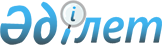 Об утверждении нормативов субсидий на возмещение до 100% затрат по искусственному осеменению маточного поголовья крупного рогатого скота в личных подсобных хозяйствах, а также критерии и требования к поставщикам
					
			Утративший силу
			
			
		
					Постановление акимата Жамбылской области от 19 марта 2014 года № 56. Зарегистрировано Департаментом юстиции Жамбылской области 8 апреля 2014 года № 2149. Утратило силу постановлением акимата Жамбылской области от 29 января 2015 года № 11
      Сноска. Утратило силу постановлением акимата Жамбылской области от 29.01.2015 № 11 (вводится в действие по истечении 10 календарных дней после дня его первого официального опубликования).

      Примечание РЦПИ.

      В тексте документа сохранена пунктуация и орфография оригинала.
      В соответствии с Законом Республики Казахстан от 8 июля 2005 года "О государственном регулировании развития агропромышленного комплекса и сельских территорий" и постановлением Правительства Республики Казахстан от 18 февраля 2014 года № 103 "Об утверждении Правил субсидирования из местных бюджетов на развитие племенного животноводства, повышение продуктивности и качества продукции животноводства" акимат Жамбылской области ПОСТАНОВЛЯЕТ:
      1. Утвердить согласно приложениям 1, 2:
      1) норматив субсидий на возмещение до 100 % затрат по искусственному осеменению маточного поголовья крупного рогатого скота в личных подсоных хозяйствах;
      2) критерии и требования к поставщикам по искусственному осеменению маточного поголовья крупного рогатого скота в личных подсобных хозяйствах.
      2. Коммунальному государственному учреждению "Управление сельского хозяйства акимата Жамбылской области" в установленном законодательством порядке обеспечить:
      1) государственную регистрацию настоящего постановления в органах юстиции;
      2) в течение десяти календарных дней после государственной регистрации настоящего постановления его направление на официальное опубликование в периодических печатных изданиях и в информационно-правовой системе "Әділет";
      3) обеспечить размещение настоящего постановления на интернет-ресурсе Акимата Жамбылской области.
      3. Контроль за исполнением данного постановления возложить на заместителя акима области М. Жолдасбаева.
      4. Настоящее постановление вступает в силу со дня государственной регистрации в органах юстиции и вводится в действие по истечении десяти календарных дней после дня его первого официального опубликования.
      И.о. Министра сельского хозяйства
      Республики Казахстан
      Г.С. Исаева
      26 марта 2014 год Норматив субсидий на возмещение до 100 % затрат по искусственному осеменению маточного поголовья крупного рогатого скота в личных подсобных хозяйствах Критерии и требования к поставщикам по искусственному осеменению маточного поголовья крупного рогатого скота в личных подсобных хозяйствах
					© 2012. РГП на ПХВ «Институт законодательства и правовой информации Республики Казахстан» Министерства юстиции Республики Казахстан
				
      Аким области 

К. Кокрекбаев
Приложение № 1
к постановлению акимата
Жамбылской области
№ 56 от 19 марта 2014 года
№
Направление субсидирования
Единица измерения
Нормативы субсидий за 1 единицу, тенге
1
Возмещение до 100 % затрат по искусственному осеменению маточного поголовья крупного рогатого скота в личных подсобных хозяйствах
голов
2 801,82Приложение № 2
к постановлению акимата
Жамбылской области
№ 55 от 19 марта 2014 года
№ п/п
Направление субсидирования
Критерии и требования
1
2
3
1.
Возмещение до 100 % затрат по искусственному осеменению маточного поголовья крупного рогатого скота в личных подсобных хозяйствах
1. Наличие инструментов для проведения искусственного осеменения маточного поголовья крупного рогатого скота;

2. Наличие спецтехники для подвоза азота и семени быков производителей;

3. Наличие осеменатора поискусственному осеменению животных;

4. Наличие договора по оказанию услуг по искусственному осеменению маточного поголовья крупного рогатого скота в личных подсобных хозяйствах;

5. Справку-расчет затрат по оказанию услуг по искусственному осеменению одной головы маточного поголовья крупного рогатого скота в личных подсобных хозяйствах;

6. Наличие акта осеменения и акта обследования осемененного маточного поголовья крупного рогатого скота;

7. Наличие договора на приобретение семени у отечественного племенного центра (за исключением племенных центров).